The Annual Parish Meeting of Melmerby Parishwill convene at 7.30 p.m.on Wednesday 27th March 2024at Melmerby Village HallPress and public are welcome to attend.AGENDAWelcome and introductions – Cllr Chris Jones, Chair, Melmerby Parish Council.Minutes of the Annual Parish Meeting held on 22nd March 2023.Information update from Melmerby Parish Council – Cllr Chris Jones, Chair, Melmerby Parish Council.Invitation to the public to discuss any matters of interest.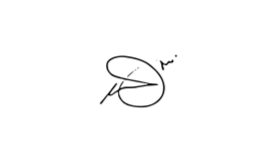 Chris Jones, Chair, Melmerby Parish Council